คำนำเอกสารประกอบการเรียนการสอนรายวิชาจิตวิทยาอุตสาหกรรมและองค์กร (Organization and Industrial Psychology) HMS 3408 ของสาขาวิชาเลขานุการการแพทย์และสาธารณสุข วิทยาลัยสหเวชศาสตร์มหาวิทยาลัยราชัฏสวนสุนันทา จัดทำขึ้นเพื่อใช้ประกอบการเรียนการสอนให้สอดคล้องกับคำอธิบายรายวิชาที่ทางหลักสูตรได้จัดทำขึ้น ไม่ใช่หนังสือ หรือตำรา ผู้จัดทำหวังเป็นอย่างยิ่งว่าเอกสารประกอบการเรียนการสอนฉบับนี้จะเป็นประโยชน์สำหรับนักศึกษาที่เรียนในวิชานี้ต่อไป						อาจารย์ ดร.ทิพย์วารินทร์  เบ็ญจนิรัตน์สารบัญ										หน้าคำอธิบายรายวิชากิจกรรม การประเมินผล แผนการเรียนการสอนแผนการเรียนการสอนประจำบทที่ 1							1บทที่ 1 บทนำ										21.1 ภาษาจิตวิทยา								21.2 วิธีการทางวิทยาศาสตร์ 							21.3 โครงสร้างของจิตวิทยา							5	1.4 ความสัมพันธ์ของจิตวิทยากับศาสตร์อื่น ๆ 					71.5 ประวัติความเป็นมาของจิตวิทยา						71.6 จิตวิทยาในประเทศไทย							9สรุปท้ายบท										10คำถามทบทวน										10แผนการเรียนการสอนประจำบทที่ 2							11บทที่ 2 พัฒนาการและวุฒิภาวะ								122.1 พัฒนาการก่อนคลอดและหลังคลอด						122.2 วุฒิภาวะและพฤติกรรม							132.3 การพัฒนาความรู้สึก								162.4 พัฒนาการในการเคลื่อนไหว							182.5 พัฒนาการในการพูด								192.6 การพัฒนาพฤติกรรมทางสังคม							212.7 ทฤษฎีทางพัฒนาการ								21สรุปท้ายบท										26คำถามทบทวน										27สารบัญ (ต่อ)										   หน้าแผนการเรียนการสอนประจำบทที่ 3							28บทที่ 3 สรีรวิทยาของระบบการตอบสนอง							29	3.1 ระบบการตอบสนอง								29	3.2 โครงสร้างและการทำงานของระบบประสาท					31	3.3 ระบบประสาทส่วนกลาง							33	3.4 ระบบประสาทส่วนนอก							36	3.5 ปฏิกิริยาสะท้อน								37	3.6 วิธีการศึกษาสมองและระบบประสาท						38สรุปท้ายบท										39คำถามทบทวน										39แผนการเรียนการสอนประจำบทที่ 4							40	บทที่ 4  ความรู้สึก									414.1 คุณลักษณะของความรู้สึก							414.2 การรู้สึกต่อแสง  : การมองเห็น						434.3 การรู้สึกต่อเสียง : การได้ยิน							474.4 การรู้สึกต่อสารเคมี : การรับรู้กลิ่นและรู้รส					514.5 ผิวหนังและความรู้สึกสัมผัสทางกาย						534.6 การทรงตัว									55สรุปท้ายบท										58คำถามทบทวน										58แผนการเรียนการสอนประจำบทที่ 5							59บทที่ 5  การรับรู้										605.1 การจัดหมวดหมู่ของการรับรู้							605.2 ความคงที่ของการรับรู้							655.3 การรับรู้เกี่ยวกับความลึก							685.4 การรับรู้ทางหู /ระยะทาง/ทิศทาง						68สารบัญ (ต่อ)										   หน้า5.5 การับรู้เกี่ยกับการเคลื่อนไหว							695.6 ผลของการเรียนรู้และพัฒนาการของการรับรู้					705.7 การรับรู้โดยไม่ใช้อวัยวะสัมผัส							71	สรุปท้ายบท										71คำถามทบทวน										72แผนการเรียนการสอนประจำบทที่ 6							73บทที่ 6 กระบวนการเรียนรู้								746.1 การโยงความสัมพันธ์								756.2 การเรียนรู้แบบวางเงื่อนไขสิ่งเร้า						756.3 การเรียนรู้แบบผลกรรม							776.4 การวัดผลที่เกิดขึ้นจากการเรียนรู้แบบผลกรรม					786.5 การเรียนรู้แบบใช้ความคิดความเข้าใจ						806.6 ทฤษฎีการเรียนรู้								81สรุปท้ายบท										82คำถามทบทวน										82แผนการเรียนการสอนประจำบทที่ 7							83บทที่ 7	แรงจูงใจ									847.1 ความหมายและแนวคิดทางจิตวิทยาเกี่ยวกับแรงจูงใจ				847.2 ขั้นตอนแห่งการเกิดแรงจูงใจ							867.3 การวัดแรงขับ								877.4 ชนิดของแรงขับ								897.5 เครื่องล่อใจ									957.6 ทฤษีแรงจูงใจเอกสารอ้างอิง							96สรุปท้ายบท										97คำถามทบทวน										97สารบัญ (ต่อ)										   หน้าแผนการเรียนการสอนประจำบทที่ 8							98บทที่ 8	อารมณ์										998.1 ความหมายของอารมณ์							998.2 ภาวะทางอารมณ์								998.3 การเปลี่ยนแปลงทางร่างกายเมื่อเกิดอารมณ์					1008.4 การจำแนกอารมณ์								1028.5 พัฒนาการทางด้านอารมณ์							1028.6 อารมณ์ในฐานะแรงจูงใจ							1048.7 ทฤษฎีของอารมณ์								1058.8 การวัดอารมณ์								106สรุปท้ายบท										107คำถามทบทวน										108แผนการเรียนการสอนประจำบทที่ 9							109บทที่ 9	ภาษาและการคิดแก้ปัญหา							1109.1 งานทางภาษาของนักจิตวิทยา							1109.2  โครงสร้างของภาษา								1109.3 พัฒนาการและการเรียนรู้ภาษา						1119.4 การคิด									1149.5 การแก้ปัญหา								1169.6 การคิดสร้างสรรค์								119สรุปท้ายบท										120คำถามทบทวน										120แผนการเรียนการสอนประจำบทที่ 10							121บทที่ 10  เชาวน์ปัญญา									12210.1 เครื่องมือทดสอบเชาวน์ปัญญา						12210.2 การวัดเชาวน์ปัญญา								12410.3 พันธุกรรมและสิ่งแวดล้อม							127สารบัญ (ต่อ)										   หน้า10.4 ทฤษฎีการวัดเชาน์ปัญญา							12810.5 การเปลี่ยนแปลงพัฒนาการของเชาวน์ปัญญา					13210.6 เด็กพิเศษ									13310.7 การทดสอบผลสัมฤทธิและการทดสอบความถนัด				135สรุปท้ายบท										136คำถามทบทวน										137แผนการเรียนการสอนประจำบทที่ 11							138บทที่ 11	 บุคลิกภาพ									13911.1 การจัดประเภทพฤติกรรมตามแบบบุคลิกภาพ					13911.2 การพัฒนาบุคลิกภาพ							14411.3 ทฤษฎีบุคลิกภาพ								14611.4 การประเมินบุคลิกภาพ							152สรุปท้ายบท										153คำถามทบทวน										154แผนการเรียนการสอนประจำบทที่ 12							155บทที่ 12 พยาธิสภาพทางพฤติกรรม							15612.1 พยาธิสภาพทางพฤติกรรมและความผิดปกติ					15712.2 กลไกการป้องกันตัว								15712.3 โรคประสาท								16312.4 โรคจิต									17212.5 ความประพฤติผิดปกติ							17812.6 ความผิดปกติเนื่องมาจากความพิการของสมองส่วนกลาง			18012.7 พันธุกรรมของพยาธิสภาพทางพฤติกรรม					181สรุปท้ายบท										183คำถามทบทวน										183สารบัญ (ต่อ)										   หน้าแผนการเรียนการสอนประจำบทที่ 13							184บทที่ 13 จิตวิทยาและชุมชน								18513.1 อิทธิพลของกลุ่มที่มีต่อพฤติกรรมมนุษย์					18513.2 จิตวิทยาชุมชน								19113.3 สุขภาพจิตชุมชน								19213.4 การป้องกัน									19213.5 การป้องกันอาชญากรรมและการกระทำของผู้กระทำผิด				193สรุปท้ายบท										195คำถามทบทวน										196เอกสารอ้างอิง										197แผนบริหารการสอนประจำวิชารายวิชา จิตวิทยาพื้นฐานทั่วไป (General Basic Psychology)	รหัสวิชา HMS 1201 จำนวนหน่วยกิต								    (3-0-6)เวลาเรียน								45 ชั่วโมง/ภาคเรียนศึกษาค้นคว้าด้วยตนเอง							90 ชั่วโมง/ภาคเรียนคำอธิบายรายวิชา	ภาษาจิตวิทยา วิธีการทางวิทยาศาสตร์ โครงสร้างของจิตวิทยา ความสัมพันธ์ของจิตวิทยากับศาสตร์อื่น ๆ ประวัติความเป็นมา สรีรวิทยาของระบบการตอบสนอง ความรู้สึก การรับรู้ กระบวนการเรียนรู้ แรงจูงใจ อารมณ์ งานทางภาษาของนักจิตวิทยา โครงสร้างของภาษา ภาษาและการคิดแก้ปัญหา การคิดสร้างสรรค์ เชาว์ปัญญา บุคลิกภาพ พยาธิสภาพทางพฤติกรรม จิตวิทยา และชุมชนวัตถุประสงค์ทั่วไปเพื่อให้นักศึกษามีความรู้ ความเข้าใจ เกี่ยวกับพื้นฐานทางจิตวิทยาและพฤติกรรมของมนุษย์เพื่อให้นักศึกษามีความรู้ ความเข้าใจ เกี่ยวกับวิธีการทางวิทยาศาสตร์ โครงสร้างของจิตวิทยาเพื่อให้นักศึกษามีความรู้ ความเข้าใจ เกี่ยวกับความสัมพันธ์ของจิตวิทยากับศาสตร์อื่น ๆเพื่อให้นักศึกษาสามารถอธิบาย เกี่ยวกับสรีรวิทยาของระบบการตอบสนองได้เนื้อหาและเวลาที่สอนบทที่ 1 บทนำ										3 ชั่วโมง1.1 ภาษาจิตวิทยา1.2 วิธีการทางวิทยาศาสตร์ 1.3 โครงสร้างของจิตวิทยา1.4 ความสัมพันธ์ของจิตวิทยากับศาสตร์อื่น ๆ 1.5 ประวัติความเป็นมาของจิตวิทยา1.6 จิตวิทยาในประเทศไทยบทที่ 2 พัฒนาการและวุฒิภาวะ								3 ชั่วโมง2.1 พัฒนาการก่อนคลอดและหลังคลอด						2.2 วุฒิภาวะและพฤติกรรม							2.3 การพัฒนาความรู้สึก								2.4 พัฒนาการในการเคลื่อนไหว							2.5 พัฒนาการในการพูด								2.6 การพัฒนาพฤติกรรมทางสังคม							2.7 ทฤษฎีทางพัฒนาการ								บทที่ 3 สรีรวิทยาของระบบการตอบสนอง							3 ชั่วโมง	3.1 ระบบการตอบสนอง									3.2 โครงสร้างและการทำงานของระบบประสาท						3.3 ระบบประสาทส่วนกลาง								3.4 ระบบประสาทส่วนนอก								3.5 ปฏิกิริยาสะท้อน									3.6 วิธีการศึกษาสมองและระบบประสาท						บทที่ 4  ความรู้สึก									3 ชั่วโมง	4.1 คุณลักษณะของความรู้สึก							4.2 การรู้สึกต่อแสง  : การมองเห็น						4.3 การรู้สึกต่อเสียง : การได้ยิน							4.4 การรู้สึกต่อสารเคมี : การรับรู้กลิ่นและรู้รส					4.5 ผิวหนังและความรู้สึกสัมผัสทางกาย						4.6 การทรงตัว									บทที่ 5  การรับรู้										3 ชั่วโมง5.1 การจัดหมวดหมู่ของการรับรู้							5.2 ความคงที่ของการรับรู้							5.3 การรับรู้เกี่ยวกับความลึก							5.4 การรับรู้ทางหู /ระยะทาง/ทิศทาง						5.5 การับรู้เกี่ยกับการเคลื่อนไหว							5.6 ผลของการเรียนรู้และพัฒนาการของการรับรู้					5.7 การรับรู้โดยไม่ใช้อวัยวะสัมผัส								บทที่ 6 กระบวนการเรียนรู้								3 ชั่วโมง	6.1 การโยงความสัมพันธ์								6.2 การเรียนรู้แบบวางเงื่อนไขสิ่งเร้า						6.3 การเรียนรู้แบบผลกรรม							6.4 การวัดผลที่เกิดขึ้นจากการเรียนรู้แบบผลกรรม					6.5 การเรียนรู้แบบใช้ความคิดความเข้าใจ						6.6 ทฤษฎีการเรียนรู้								บทที่ 7	แรงจูงใจ									3 ชั่วโมง7.1 ความหมายและแนวคิดทางจิตวิทยาเกี่ยวกับแรงจูงใจ				7.2 ขั้นตอนแห่งการเกิดแรงจูงใจ							7.3 การวัดแรงขับ								7.4 ชนิดของแรงขับ								7.5 เครื่องล่อใจ									7.6 ทฤษีแรงจูงใจเอกสารอ้างอิง						ทบทวนบทที่ 1- 7									3 ชั่วโมง	บทที่ 8	อารมณ์										3 ชั่วโมง8.1 ความหมายของอารมณ์							8.2 ภาวะทางอารมณ์								8.3 การเปลี่ยนแปลงทางร่างกายเมื่อเกิดอารมณ์					8.4 การจำแนกอารมณ์							8.5 พัฒนาการทางด้านอารมณ์							8.6 อารมณ์ในฐานะแรงจูงใจ							8.7 ทฤษฎีของอารมณ์								8.8 การวัดอารมณ์								บทที่ 9	ภาษาและการคิดแก้ปัญหา							3 ชั่วโมง	9.1 งานทางภาษาของนักจิตวิทยา							9.2  โครงสร้างของภาษา								9.3 พัฒนาการและการเรียนรู้ภาษา						9.4 การคิด									9.5 การแก้ปัญหา								9.6 การคิดสร้างสรรค์							บทที่ 10  เชาวน์ปัญญา									3 ชั่วโมง10.1 เครื่องมือทดสอบเชาวน์ปัญญา						10.2 การวัดเชาวน์ปัญญา								10.3 พันธุกรรมและสิ่งแวดล้อม							10.4 ทฤษฎีการวัดเชาน์ปัญญา							10.5 การเปลี่ยนแปลงพัฒนาการของเชาวน์ปัญญา					10.6 เด็กพิเศษ									10.7 การทดสอบผลสัมฤทธิและการทดสอบความถนัด				บทที่ 11	 บุคลิกภาพ									3 ชั่วโมง11.1 การจัดประเภทพฤติกรรมตามแบบบุคลิกภาพ					11.2 การพัฒนาบุคลิกภาพ							11.3 ทฤษฎีบุคลิกภาพ							11.4 การประเมินบุคลิกภาพ						บทที่ 12 พยาธิสภาพทางพฤติกรรม							3 ชั่วโมง	12.1 พยาธิสภาพทางพฤติกรรมและความผิดปกติ					12.2 กลไกการป้องกันตัว							12.3 โรคประสาท								12.4 โรคจิต									12.5 ความประพฤติผิดปกติ							12.6 ความผิดปกติเนื่องมาจากความพิการของสมองส่วนกลาง			12.7 พันธุกรรมของพยาธิสภาพทางพฤติกรรม					บทที่ 13 จิตวิทยาและชุมชน								3 ชั่วโมง13.1 อิทธิพลของกลุ่มที่มีต่อพฤติกรรมมนุษย์					13.2 จิตวิทยาชุมชน								13.3 สุขภาพจิตชุมชน								13.4 การป้องกัน									13.5 การป้องกันอาชญากรรมและการกระทำของผู้กระทำผิด				ทบทวนบทที่ 8-13									3 ชั่วโมงวิธีสอนและกิจกรรมการเรียนการสอนบรรยายดูคลิปสรุปสถานการณ์และความรู้ที่เกี่ยวข้องอภิปรายศึกษาค้นคว้านำเสนอรายงานการวัดและการประเมินผลการวัดผลสอบกลางภาค  			30  %สอบปลายภาค			30  %การเข้าเรียนและการมีส่วนร่วม	20  %การรายงานกลุ่ม			10  %การรายงานรายบุคคล		10  %2. การประเมินผล อ้างอิงเกณฑ์		เกณฑ์การให้ค่าระดับคะแนน	A	86 – 100	คะแนน		A-	82 – 85		คะแนน	B+	78 – 81		คะแนน		B	74 – 77		คะแนน	B-	70 – 73		คะแนน		C+	66 – 69		คะแนน	C	62 – 65		คะแนน		C-	58 – 61		คะแนน	D+	56 – 59		คะแนน		D	50 – 55		คะแนน	D-	46 – 49		คะแนน		F	0 – 45		คะแนน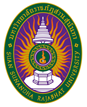 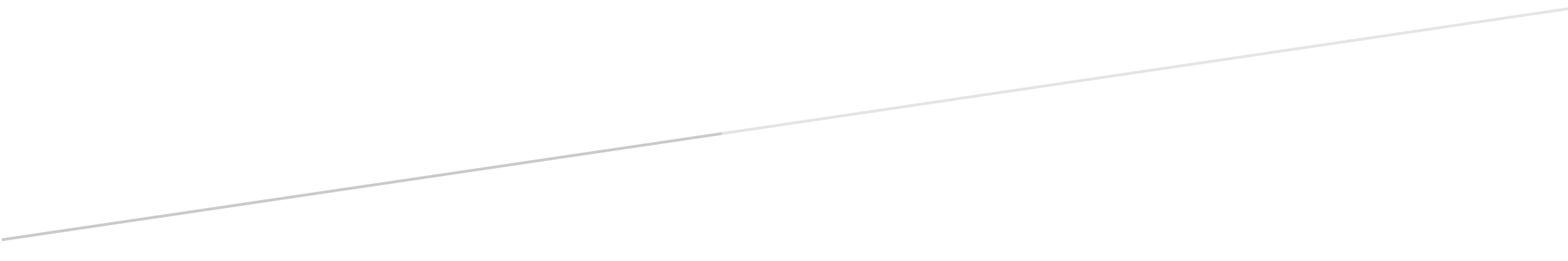 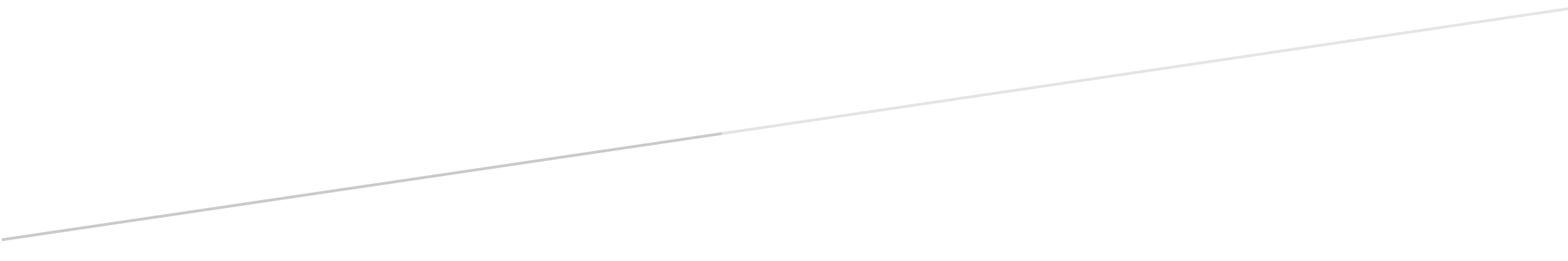 